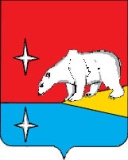 АДМИНИСТРАЦИЯГОРОДСКОГО ОКРУГА ЭГВЕКИНОТ               П О С Т А Н О В Л Е Н И ЕО признании утратившим силу постановление Администрации городского округа Эгвекинот от 24 июля 2017 г. № 176-паВ связи с утратой актуальности отдельных муниципальных правовых актов, Администрация городского округа ЭгвекинотП О С Т А Н О В Л Я Е Т:1. Признать утратившим силу постановление Администрации городского округа Эгвекинот от 24 июля 2017 г. № 176-па «О внесении изменений в Порядок предоставления из бюджета городского округа Эгвекинот субсидии муниципальному унитарному предприятию жилищно-коммунального хозяйства «Иультинское», утвержденный постановлением Администрации городского округа Эгвекинот от 30 декабря 2016 г.              № 411-па».2. Настоящее постановление обнародовать в местах, определенных Уставом городского округа Эгвекинот, разместить на официальном сайте Администрации городского округа Эгвекинот в информационно-телекоммуникационной сети «Интернет».3. Настоящее постановление вступает в силу со дня обнародования.4. Контроль исполнения настоящего постановления оставляю за собой.Исполняющий обязанностиГлавы Администрации							               Т.В. КолесникПроект постановления Администрации городского округа Эгвекинот «О признании утратившим силу постановление Администрации городского округа Эгвекинот от                          24 июля 2017 г. № 176-па» Подготовила:    Головачева Е.С.Согласовано:                        		_______________ Абакаров А.М.______________   Зеленская Н.М.    _______________ Спиридонова И.Л._______________ Колесник Т.В._______________ Шпак А.В._______________ Егорова А.В._______________ Зеленский В.Э.Разослано: дело, прокуратура, Регистр НПА, отдел ГО и ЧСот 28 апреля 2022 г.          № 263 - па              п. Эгвекинот  